LOOK IT UP: ◊ Ephesians 6:10-11             		            Date:			◊ 2 Thessalonians 3:3				Date:			◊ 1 Peter 5:8-9				Date:			◊ James 4:7    				Date:						TALK ABOUT IT: Has the enemy ever taunted you into making rash choices?What is a part of your testimony that you often look back at? How has it helped you to face other battles? Choices-Part 4“Choose Your Battle”Speaker: Jessie Lucas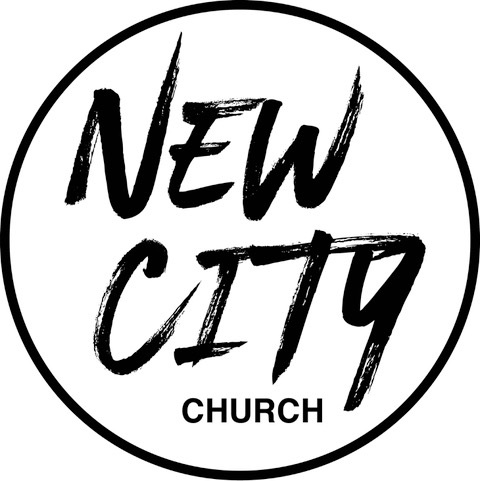 We Exist to: Know God, Love People, and Change LivesWWW.NCCDayton.org  New City Church Information CenterWelcome to New City Church! We are so glad you could join us today. To help ensure a distraction free worship environment, please be sure your phone ringer is set to vibrate. Also, if you must exit the Worship Center, please do so as quietly as possible. We hope you enjoy today’s worship experience. First Time Visitors: If this is your first visit to New City Church, Welcome! Please be sure to visit the Connect Center to drop off your connect card and receive a “thank you” gift for visiting.Serving Opportunities: If you are interested in volunteering in ministry, you can go online to www.nccdayton.org to the “Volunteering” page and complete a registration form, or you can contact the ministry leader for more information:Children’s Ministry: Courtney Wilson (937)679-2641Praise & Worship: Kyle Fry (937)782-9322Youth Ministry: Pastor Chris Reese (937)344-9706Food Ministry: Diana Leighner (937)241-8318Other Ministries: Jessica Lucas (937)270-8235 Connect Center - Volunteers are available at the Connect Center to answer questions or help with activity sign ups. Please stop by, they would love to hear from you. Message NotesWe can either choose to focus on how big the 	           	               is or how big our 		 is.          In spiritual battle, the enemy tries to get us to make            		 based on what we see and hear.There are many 		 that led to the victory.Notes:																											*Text-To-Give  937-770-8080Upcoming Events*Every Tuesday 5:00-6:00pm    Food Ministry-Feed the Community**Every Wednesday @ 6:00pm Wednesday Rewind (New City Online)7/11/22  City Sisters (Classroom #2, Door #4) 6:30-8:00pm7/12/22  LifeWise Academy Informational Meeting @ 7:00pm (New City)7/16/22  Night of Worship7/20/22  City Sisters (Classroom #2, Door #4) 6:30-8:00pm7/23/22  Family Field Day @ New City 6:00-7:30pmSCRIPTURE REFERENCE:• 1 Samuel 17:1-4 (NIV)• 1 Samuel 17:8-11 (NIV) • 1 Samuel 17:32-51 (NIV)     